シマフクロウ・エイド 講演ご依頼・ご相談フォーム記入日：　　　年　　月　　日*は必須入力項目です。ご記入いただき、有難う御座いました。シマフクロウ・エイド事務局までメールまたはFAXでご返送ください。よろしくお願い申し上げます。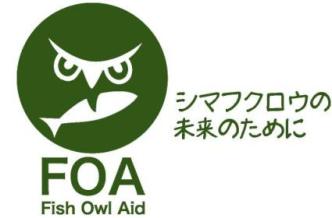 現在の状況*□ご相談・企画中　□ご依頼事業名(イベント名) *主催者*講演日時　　年　月　日　　午前・午後　　:～　　：場所(会場名)都道府県：　　　　　　都市名会場名：最寄り駅や空港など　　　　駅、　　　　空港より、(バス・車)　　　分会場の設備□プロジェクター　□スクリーン　□パソコン□マイク・スピーカー(音響設備)　□机事業(イベント)の目的希望する講演テーマ形式□講演　□パネルディスカッション　□その他：その他講演者がいる場合はお書きくださいお名前：御所属：対象、参加予定人数対象：参加予定人数：ご講演依頼のきっかけ・経緯当日配布資料レジェメ　　　　　□可　　□不可当団体の資料等　　　□可　　□不可アンケート実施の可否□可　　□不可謝礼□有(　　　　　　　　)円　　　□無交通費、宿泊費の支給交通費□有　　□無宿泊：□有(□依頼元で手配　宿泊先：　　　　　　　)　　　　  (□当団体で手配　宿泊先： 　　　　　　)□無フリガナお名前*ご所属*ご連絡先*〒TEL:                    FAX:                     E-mail:備考